PMHA Board Meeting Minutes 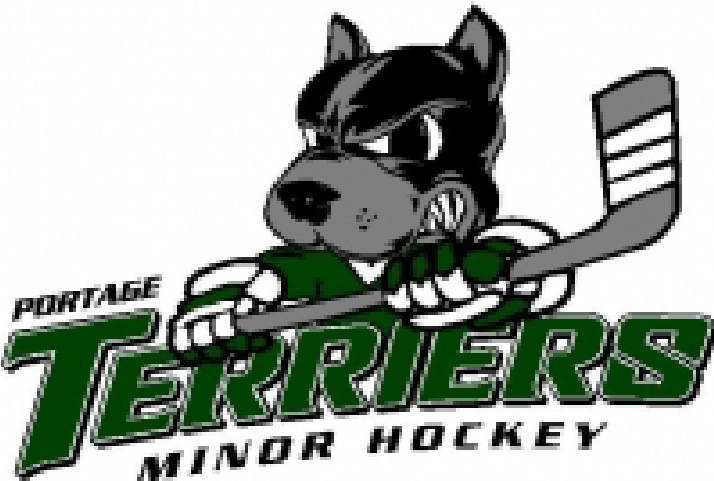 September 9th, 2021 Jonair Boardroom/Zoom 8:00 pm Present:  Travis Foster, Stephanie Northrup, Jennifer Askin, Darcy Davis, Mitch Brennan, Bryan Dion, Crystal Pritchett, Saima Klippenstein, Cory Dowd, Maria Nunn, Tori Nadeau, Jamilee Gale and Blaine Boyle.Regrets:  Kelly FunkCall to order:  8:04 pmAdoption of the Agenda for September 9th, 2021 motion by Tori, seconded by BryanDeclaration of Conflicts of Interest – abstentions are noted under 7.3 and 7.4Adoption of Meeting Minutes from August 26th, 2021 motion by Travis, seconded by StephanieBusiness arising from minutes – noneBoard of Director’s reports President (Travis) – no reportVice President (Mitch) – no report Past President (Kelly) – no report, not present Secretary (Saima)— no reportTreasurer (Stephanie) – Several cheques have been written for routine expenses (website maintenance and Atomic jerseys).6.6	Registrar (Maria) – Registration numbers have continued to fluctuate.  Final numbers will be presented after registration closes. Fundraising (Tori) – Met with Travis and Leo LaPointe regarding Operation Red Nose.  After a lengthy discussion, it was decided that PMHA would provide Mr. LaPointe a letter indicating that we would support Operation Red Nose by making parents aware that it is a option to volunteer.  This year, it is not a volunteer requirement for PMHA and the organization will not provide banking services through our community account.Cindy Makarchuk is working on recruiting sponsors for unsponsored teams.  For a donation of 1000, a home team would have the business name bar on the jerseys.  For 2000, the business with have their logo on both hoe and away jerseys.Cindy is also working on sponsorship for tournament programs.6.8	Risk Management (Cory) – no report6.9   	Tournaments (Crystal) – no report 6.10	Equipment (Darcy) – Atomic jerseys have arrived.  Equipment will be dispersed to teams  	        	in the coming weeks as teams are picked and coaches are approved.6.11	PR Director (Jamilee) –no report6.12	Ice Manager (Bryan) – the ice schedule is relatively complete. 6.13	Female Hockey Rep (Jennifer) – U11 Female team will not be hosted by Portage la Prairie.  U9 girls will have a double rostered team this year.Ice Scheduler (Blaine Boyle) – currently in the process of finalizing the ice schedule for    		the 2021-2022 season.  He can be reached at pmhaassociate@outlook.com7.  New Business:	Registration Update – registration numbers were reported under 6.5Updated teams based on registration numbers to date:U7 – 5 TeamsU9 – 4 TeamsU11 – 3 TeamsU13 – 3 TeamsU15 – TBA, possibly play a AA Team in the Eastman league and a house team out of Portage.  We are waiting on registration numbers from other regions in Central Plains.U18 - TBAImplications of vaccine mandate – to date, only one refund has been requested.	For any refunds requested, the policy states that up to September 15th, 2021 	there will be a 100% refund minus a $20.00 application fee. 	Approval of Coaching Applications received to date for the 2021-2022 season:		Motion by Tori Nadeau to appoint Matt Boschman to Head Coach a U7 team		Seconded by Mitch Brennan		Motion passed		Motion by Travis Foster to appoint Tim Pedden to Head Coach a U7 team		Seconded by Bryan Dion		Motion passed 	Motion by Travis Foster to appoint Tanner Waldvogel to Head Coach a U7 team		Seconded by Mitch Brennan		Motion passed		Motion by Tori Nadeau to appoint Dan MacArthur to Head Coach a U7 team		Seconded by Bryan Dion		Motion passed		Motion by Bryan Dion to appoint Chris Reykdal to Assistant Coach a U7 team		Seconded by Tori Nadeau		Motion passed		Motion by Crystal Pritchett to appoint Trevor Klippenstein to Assistant Coach a 		U7 team		Seconded by Mitch Brennan		Motion passed			Saima Klippenstein abstained from voting due to Conflict of Interest		Motion by Tori Nadeau to appoint Don Smoke to Assistant Coach a U7 team		Seconded by Crystal Pritchett		Motion passed		Motion by Bryan Dion to appoint Clint Martin, Trevor Klippenstein and Travis to 		Head Coach U9 teams.  		Seconded by Mitch Brennan		Motion passedTravis Foster and Saima Klippenstein abstainedfrom voting due to Conflict of Interest		Motion by Bryan Dion to appoint Derek Casper to Assistant Coach U9 teams.		Seconded by Mitch Brennan		Motion passed		Motion by Tori Nadeau to appoint Matt Boschman to Head Coach a U7 team		Seconded by Stephanie Northrup		Motion passed		Motion by Stephanie Northrup to appoint Curtis Miller to Head Coach a U11 		Bronze and Gold team		Seconded by Tori Nadeau		Motion passed		Motion by Bryan Dion to appoint Mitch Brennan to Head Coach a U13 team		Seconded by Tori Nadeau		Motion passedMitch Brennan abstained from voting due to Conflict of Interest   	Approval of U7 Coordinator		Motion by Mitch Brennan to appoint L.P. Nadeau to U7 Coordinator		Seconded by Jennifer Askin		Motion passedTori Nadeau abstained from voting due to Conflict of Interest  	Referee Fees 2021-2022Coaches MeetingCoaches Meeting was set for Sunday October 17th at 7:00 pmCommunications Officer Meeting will be held on October 17th at 8:00 pm. 	U13 – previously discussed under 7.1  	U15 – previously discussed under 7.1Adjournment 9:55 pmNext Meeting: 	October 14th, 2021 @ 8:00 pm.  (Location:  Stride Place)Motions passed over email from September 10th – October 13th 2021September 27, 2021Motion by Travis Foster to appoint Rich Sloik to Head Coach a U9 Team and Tyler Butler to 	Head Coach a U11 Team and Darcy Davis to Head Coach a U15 TeamSeconded by Stephanie NorthrupMotion passedMotion by Travis Foster to appoint Kevin Plett to Head Coach a U13 House TeamSeconded by Stephanie NorthrupMotion passed	October 13, 2021Motion by Saima Klippenstein to appoint Kyle Pettinger to Head Coach a U11 Team and Dan 	Rosset to Head Coach a U13 House TeamSeconded TBAProgram2020-20212021-2022FemalesRegisteredInterested inDouble rosteredFemale team% vsPreviousYearNewRegistrationsU751U942U1144U11 A/AA Tryouts26U1342U13 A/AA Tryouts32U1533Total Registered2592021-22 - Proposed2021-22 - Proposed2021-22 - Proposed2021-22 - Proposed2021-22 - ProposedTotal CostU7 $20.00  $20.00 U9 $30.00 2 person $60.00 U11 $35.00 2 person $70.00 U13 $40.00 2 person $80.00 HeadmanLines x 2U13 AA $45.00  $35.00  $115.00 U15 $55.00  $40.00  $135.00 U15 AA $60.00  $40.00  $140.00 U18 Female $65.00  $40.00  $145.00 3 man (1 ref, 2 lines) $55.00  $40.00  $190.00 4 man (2 ref, 2 lines)U18 Male $70.00  $45.00  $160.00 3 man (1 ref, 2 lines) $60.00  $45.00  $210.00 4 man (2 ref, 2 lines)